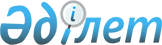 "Қазақстан Республикасының аумағын ұйымдастырудың бас схемасын әзірлеу мен келісу мәселелері жөніндегі ведомствоаралық комиссия құру туралы" Қазақстан Республикасы Үкіметінің 2011 жылғы 6 маусымдағы № 630 қаулысына өзгеріс енгізу туралы
					
			Күшін жойған
			
			
		
					Қазақстан Республикасы Үкіметінің 2012 жылғы 29 маусымдағы № 882 қаулысы. Күші жойылды - Қазақстан Республикасы Үкіметінің 2014 жылғы 9 сәуірдегі № 329 қаулысымен

      Ескерту. Күші жойылды - ҚР Үкіметінің 09.04.2014 N 329 қаулысымен.      Қазақстан Республикасының Үкіметі ҚАУЛЫ ЕТЕДІ:



      1. «Қазақстан Республикасының аумағын ұйымдастырудың бас схемасын әзірлеу мен келісу мәселелері жөніндегі ведомствоаралық комиссия құру туралы» Қазақстан Республикасы Үкіметінің 2011 жылғы 6 маусымдағы № 630 қаулысына мынадай өзгерістер енгізілсін:



      көрсетілген қаулыға қосымшада:



      Қазақстан Республикасының аумағын ұйымдастырудың бас схемасын әзірлеу мен келісу мәселелері жөніндегі ведомствоаралық комиссияның құрамына:Ысқақов                  - Қазақстан Республикасының Қоршаған ортаны

Марлен Нұрахметұлы         қорғау вице-министріҚасымбек                 - Қазақстан Республикасының Көлік және

Жеңіс Махмұдұлы            коммуникация министрлігінің жауапты

                           хатшысыҚұсайынов                - Қазақстан Республикасының экономикалық  Марат Әпсеметұлы           даму және сауда вице-министрі енгізілсін;

      көрсетілген құрамнан: Азат Ғаббасұлы Бектұров, Руслан Ескендірұлы Бөлтіріков, Абай Мұқашұлы Ескендіров шығарылсын.



      2. Осы қаулы қол қойылған күннен бастап қолданысқа енгізіледі.      Қазақстан Республикасының

      Премьер-Министрі                           К. Мәсімов
					© 2012. Қазақстан Республикасы Әділет министрлігінің «Қазақстан Республикасының Заңнама және құқықтық ақпарат институты» ШЖҚ РМК
				